527 N. William Street, Marine City, MI 48039 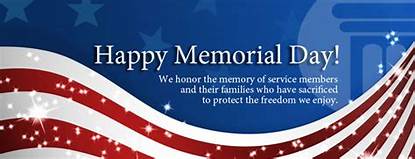 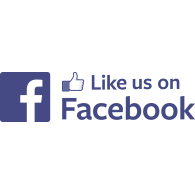 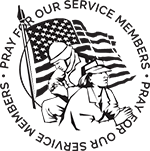 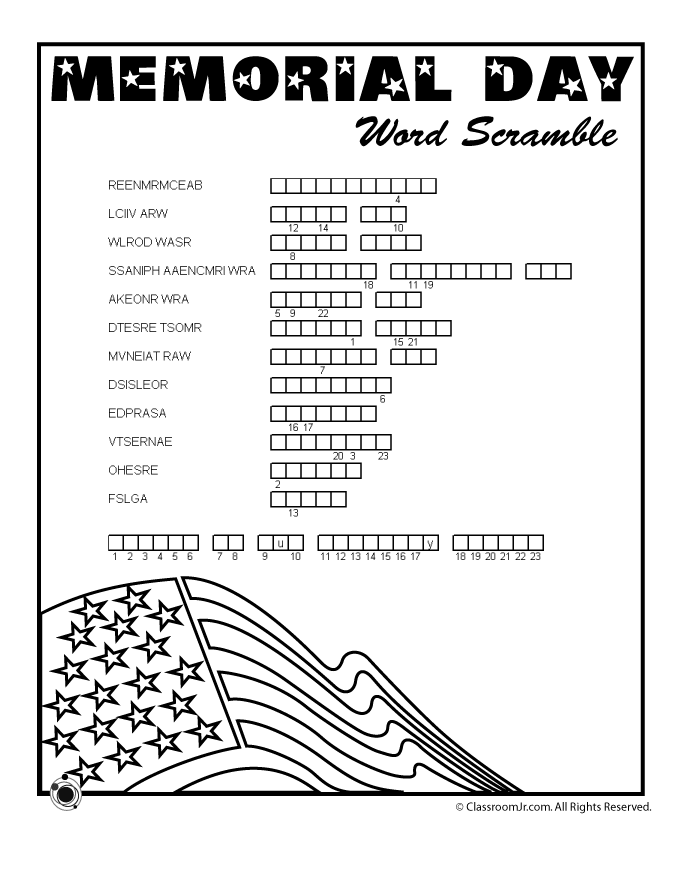 Memorial Day Poem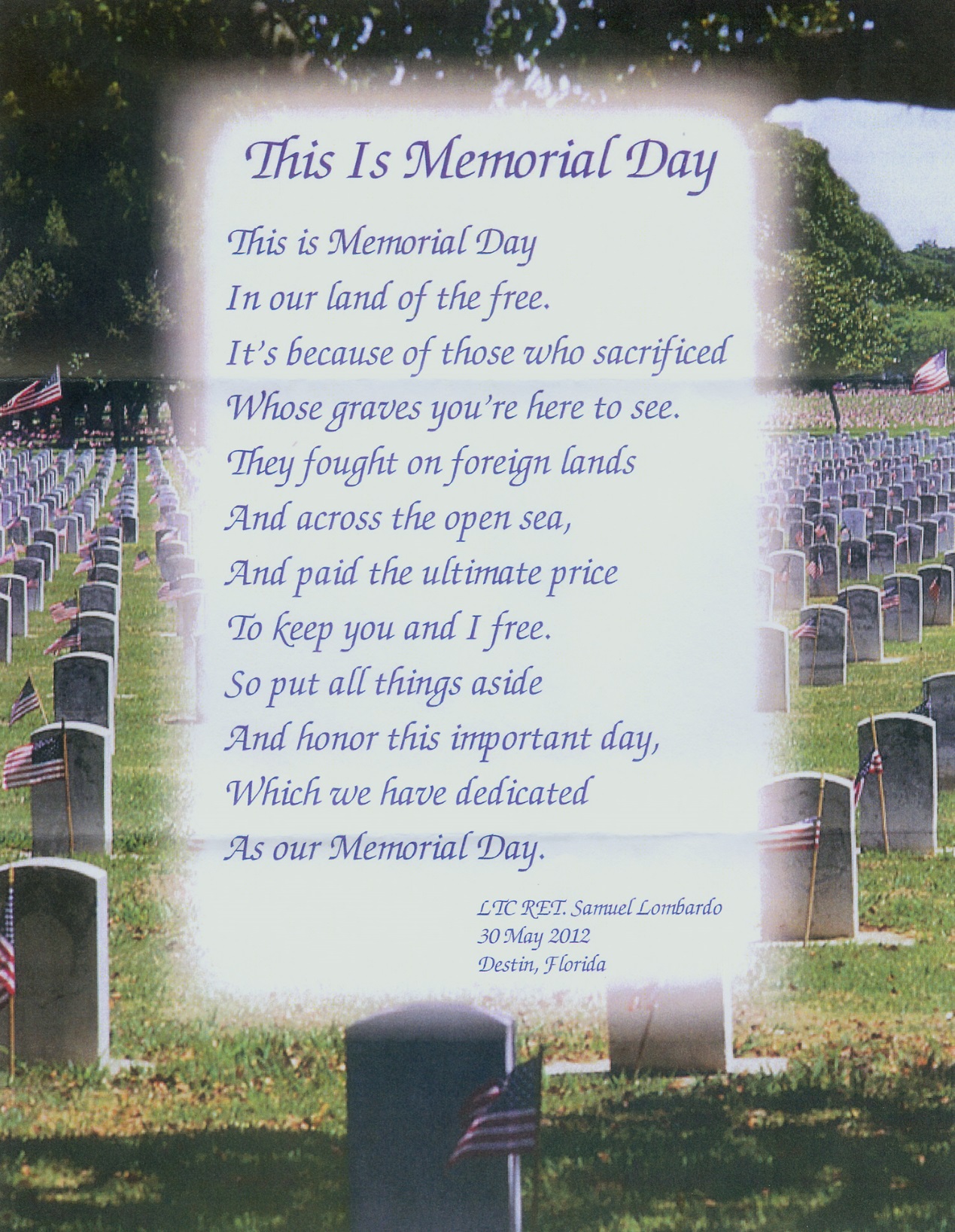 Meeting Minutes / ReportsSt. John’s United Church of ChristCouncil MeetingMarch 11, 2019Present:  Rev. Ken Gadd, Dorothy Schultz, Carolyn Hosford, Loretta Prange, Lynn Reh, Lynn AndrewsAbsent:  Georgia PhelanCall to order at 6:45p.m.  Opening prayer by Ken Gadd  Minutes of the February 11, 2019 meeting presented by Lynn Andrews.    Motion by Dorothy to accept minutes as amended.  Second by Carolyn.                           Carried.  Reports Treasurers Report presented by Dorothy.  Motion by Lynn A. to accept report as presented.  Second by Carolyn.  Carried.Financial Secretary’s Report presented by Loretta.  Motion by Carolyn to accept report as presented.  Second by Lynn A.  Carried.Mary Martha GuildCookbooks still available for $10, group will try to sell leftovers at the rummage sale.Lynn Reh will take home memorial book to update and organize.  There will be a container put out on Sunday morning for a free will donation to be put toward coffee hour supplies.Quotes received for the window treatments by Dave Endres and JC Penney.  Leaning toward Dave Endres, but it will need to have a congregational vote.  Meeting on March 31 to approve.  Motion by Dorothy.  Second by Carolyn.  Carried. Sunday School      Still waiting for response from parents for confirmation class. Pastors ReportThree people interested in becoming members.  One person to be baptized.   Considering offering use of kitchen to local caterer.  It would bring in extra income and could be a perk to us when we have special events.Pastor will be offering more classes in the future, but for Lent, there will be 4 classes ending in a Seder meal. Motion by Dorothy.  Second by Loretta.  Carried. Building and Grounds Boiler is working properly, but pump seal is leaking and will be fixed at a later date, when warmer weather arrives.  The boiler will also be re-certified.North entry threshold needs to be addressed.    Unfinished Business New cleaning person, Ashley Langdon, seems to be doing a good job.  90-day trial.2019-2020 Council:  President: Georgia Phelan, Vice-president: Lynn Reh, Treasurer: Dorothy Schultz, Financial Secretary: Loretta Prange, Secretary: Lynn Andrews, and Council Member: Carolyn Hosford.  Pastor: Rev. Ken Gadd    New Business To update directory, we could hand out a questionnaire for people to fill out, especially new members.2019 Scholarships: Mary Martha Guild will award (one) $250.00.  Congregation will award (two) $250.00.     Motion made to adjourn at 7:45p.m. by Dorothy.  Second by Carolyn.  Carried.         Closing prayer by Dorothy.     Submitted by Lynn Andrews     SecretaryTreasurer’s ReportMary Martha MinutesMary Martha Minutes from the meeting held on March 14, 2019The meeting was called to order at 1:45 pm by Loretta.Members present:  Linda, Carolyn, Brenda, Loretta, Lois, Judy and Lynn.Minutes from the February meeting were read by Lynn.  Motion made by Judy, seconded by Lindato accept the minutes as read.  Motion carried.Treasurer’s report - Balance in the checking account as of February 28 is $238.81.  Motion made byLois seconded by Brenda to accept the report as presented.  Motion carried.  Judy paid her dues for the year.Old Business - Linda will bring a container to collect donations received to help pay the cost of CoffeeHour.  We will not be able to have a Soup and Bread meal prior to Lenten studies because other groups are meeting at that time.  Linda made a motion, seconded by Lois to change our monthly meetings to the second Wednesday of each month at 12:30 pm.  Motion carried.  We will try this on a trial basis.Lois spoke with Pat Kaufman about making an afghan to raffle at the rummage sale.  Pat has a friend who has volunteered to do this.  No decision was made regarding a 50/50 raffle during the rummage sale.New Business - None.Motion made by Judy, seconded by Lynn to adjourn the meeting at  2:20pm.  Motion carried.Respectfully submitted,Lynn RehSecretary/TreasurerMay Events and ActivitiesMonday, April 29 - 9am. -         Set up for Rummage Sale.Tuesday, April 30  -  9am -       Set up for Rummage Sale.Wednesday, May 1 -                 Baking Day for Rummage Sale.Thursday, May 2 - 9am-3pm. - Rummage and Bake Sale.Friday, May 3 - 9am-3pm  -      Rummage and Bake Sale.Saturday, May 4.- 9am-Noon - Rummage and Bake Sale.  Fill-a-Bag is $3.00.Sunday, May 5 -11am -            Morning Worship with Holy Communion and Sunday 					      School                                                  Coffee Hour following Worship.Monday,  May 6  - 2:30pm -     God’s Grace Through Prayer meets in the Fellowship 					      Room.                              6:30pm -      Council meets in the Fellowship Room.Saturday, May 11 - 6-9pm -     Fun and Games Night in the Fellowship Room.  Cost is 					     $5 per person/$8 per family.Sunday, May 12 - 11am -        Mother’s Day Morning Worship and Sunday School. This 					     is the last day of Sunday School.  See you in the Fall.Monday,  May 13 - 2:30pm -   God’s Grace Through Prayer meets in the Fellowship 					     Room.Sunday, May 19 - 11am -       Morning Worship with Holy Communion.		        12pm	     Meet with St. James at the Riveria Restaurant in Marine 					     CityMonday, May 20 - 2:30pm -   God’s Grace Through Prayer meets in the Fellowship 					    Room.Sunday, May 26 - 11am -       Morning Worship.Monday, May 27 -                  Memorial Day.  God’s Grace Through Prayer will not be 					    meeting. Additional ActivitiesPantry BoxGod’s Grace Through Prayer, our St. John’s Prayer Group, is sponsoring a Pantry Box.  The box is in the Fellowship Room.  We are accepting any non-perishable items.  These will be donated to the Downriver Helping Hands and other organizations in the area.  Please help support those in need in our Community.  Thank you!
                                    Special Dreams Farm
We will be doing community service with Special Dreams Farm. Special Dreams Farm, located at 6524 Fred Moore Hwy., St. Clair Township, MI 48079 is a real working farm for adults with developmental disabilities. We will be collecting paper products, such as paper towels, napkins, paper plates, toilet paper, Kleenex tissues, plastic silverware to be delivered to the farm.  Look for the box in the Fellowship Room marked for Special Dreams Farm Donations.  We will be accepting cash donations, as well.The Farm has a store which is open to the public to purchase home grown products (flowers, fruits, vegetables, eggs) and crafts made by the farm workers.  If you’re in the area, stop by and visit.  You’ll be surprised at what’s happening at Special Dreams Farm.Annual Rummage SaleIt’s that time of year again for the Annual Rummage Sale.  The following is the schedule for this year’s sale:

                      Wednesday, May 1 - Baking Day.
                     Thursday and Friday, May 2 and 3 - Rummage Sale from 9am to 3pm.
                     Saturday, May 4 - Rummage Sale from 9am to Noon.  Fill a Bag for $3.00.

If you have any items to bring in for the Sale, you may begin doing so anytime from now until the Sale.  Donations can be placed in the corner of the Fellowship Room.Church DirectoryWe are in the process of updating our church directory. Watch for a form to complete with your information in the Sunday bulletin.  You may complete the form.If you are not in the directory or if you need to change your information.  If you would like to have your picture in the directory, please see Georgia Phelan and she will be happy to take your photo.  Church MembershipWe will be welcoming new members into St. John’s church, sometime in May.  Please talk to Rev. Gadd regarding the details.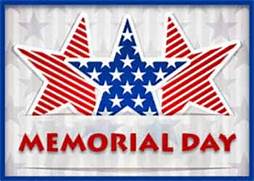 MayNEWSLETTERMarch Treasurer’s ReportBeginning Cash                $83,447.67       Receipts.                       5,034.45       Expenses                      5,616.65Ending Cash                     $82,865.47Cash on Hand        Savings Account       $41,172.19        Flagstar Savings         33,765.54        Checking Account         7,927.74Total                                  $82,865.47        Cert. of Deposit         $ 8,792.70        Fah Savings                 2,370.20Total                                  $11,162.90Grand Total on Hand.       $94,028.37    March Totals                                               Year-to-Date Totals                         Receipts.  -   $5,034.45                                        Receipts    -     $12,542.52
               Expenses -     5,616.65                                        Expenses   -      20,684.62                                    $  (582.20)                                                               $(8,142.10)    Year- to-Date  -   Our expenses exceed our receipts by $8,142.10.

Submitted by,Dorothy Schultz, Treasurer